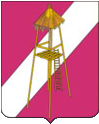 АДМИНИСТРАЦИЯ  СЕРГИЕВСКОГО СЕЛЬСКОГО ПОСЕЛЕНИЯКОРЕНОВСКОГО РАЙОНА  ПОСТАНОВЛЕНИЕ5 декабря 2014 года                                                                                                                          № 175ст. СергиевскаяО внесении изменений в постановление администрации Сергиевского сельского поселения Кореновского района от 19 июня 2012 года № 62 «Об утверждении Порядка осмотра объекта индивидуального жилищного строительства для составления акта освидетельствования проведения основных работ по строительству (реконструкции) объекта индивидуального жилищного строительства, осуществляемому с привлечением средств материнского (семейного) капитала»В соответствии с произошедшими в администрации Сергиевского сельского поселения кадровыми изменениями, постановляю:1. Внести в постановление администрации Сергиевского сельского поселения Кореновского района от 19 июня 2012 года № 62 «Об утверждении Порядка осмотра объекта индивидуального жилищного строительства для составления акта освидетельствования проведения основных работ по строительству (реконструкции) объекта индивидуального жилищного строительства, осуществляемому с привлечением средств материнского (семейного) капитала» следующие изменения:1.1. Пункт 2 постановления изложить в новой редакции: «2. Создать комиссию для проведения осмотра объекта жилищного строительства в следующем составе:1.2. Пункт 3 постановления изложить в новой редакции: «3. Возложить обязанности по подготовке акта освидетельствования на ведущего специалиста финансового отдела администрации Сергиевского сельского поселения Кореновского района  И. Г. Гацко».2. Постановление вступает в силу со дня его официального обнародования.Глава Сергиевского сельского поселения Кореновского района                                                                         С.А.БасеевГацко Ирина ГригорьевнаВедущий специалист финансового отдела администрации Сергиевского сельского поселения, председатель комиссииЧлены комиссии:Кирьян Светлана НиколаевнаСпециалист 1-й категории общего отдела администрации Сергиевского сельского поселенияЗубовВадим ВладимировичСпециалист 1-й категории общего отдела администрации Сергиевского сельского поселения».